Resko, dnia 05.08.2020 r.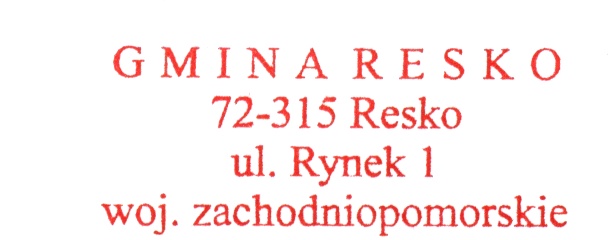 ...............................................................                                                                   pieczęć zamawiającegoZAPYTANIE OFERTOWE Nr ZP.271.12.20.ZPOFRealizując zasadę konkurencyjności, zwracam się z zapytaniem ofertowym o cenę. 
Zamawiający: Gmina Resko reprezentowana przez  Burmistrza Reska, p. Arkadiusza Czerwińskiego, 
ul. Rynek 1, 72-315 Resko, tel. 091 39 51 503,  fax. 091 39 51 205  e-mail: zamowienia@resko.plOpis przedmiotu zamówienia:Przedmiotem zamówienia jest dostawa i wdrożenie systemu do ewidencji środków trwałych na potrzeby Gminy Resko. Opis minimalnych wymagań Zamawiającego:System do ewidencji środków trwałych, wartości niematerialnych i prawnych oraz wyposażenia ma zapewnić:- oprogramowanie zarządzające – 1 stanowisko,- stałą i rzetelną informację o posiadanych aktywach – przeglądanie zapisów i wydruki,- prowadzenie ewidencji oraz naliczanie amortyzacji składników majątku - przeglądanie zapisów i wydruki,- trwałe znakowanie majątku,- nadanie kodów kreskowych, etykiet, wytrzymałych chipów lub innych,- automatyczne przygotowanie, przeprowadzenie i rozliczanie inwentaryzacji środków trwałych, wartości niematerialnych i prawnych oraz wyposażenia drogą spisu z natury oraz weryfikacji,- dostosowanie druku arkusza spisu z natury do wzoru wynikającego z wewnętrznych uregulowań gminy, - ewidencja środków trwałych prowadzona z modułem lokalizacji, która zapewni dostęp do informacji o aktualnym położeniu przedmiotu i jego obecnym użytkowniku - 1 stanowisko. Urządzenia niezbędne do przeprowadzenia inwentaryzacji: - etykiety samoprzylepne, chipy, tabliczki znamionowe, plomby, wszywki tekstylne – w zależności od zastosowania i rodzaju powierzchni – niemetalowe (przeznaczone do wewnątrz pomieszczeń i na zewnątrz, odporne na warunki atmosferyczne), metalowe (przeznaczone na zewnątrz, odporne na warunki atmosferyczne), odporne na uszkodzenia mechaniczne,- drukarka etykiet kodów kreskowych – z możliwością drukowania kodów liniowych, jednowymiarowych i dwuwymiarowych, dostosowane do pracy w biurze lub bezpośrednio na zewnątrz – 1 sztuka,- kalka barwiąca do drukarki –barwnik podnoszący trwałość wydruku kodu kreskowego, - czytniki lub skanery do odczytu – ręczne, bezprzewodowe,  mobilne kolektory danych, z zasięgiem odczytu, większym w przepadku dużych, wysokich środków trwałych – 3 sztuki,- kompatybilne oprogramowanie drukujące etykiety i rejestrujące kody kreskowe - 1 stanowisko.W ramach przedmiotu zamówienia Wykonawca udzieli gwarancji na dostarczony system i urządzenia, na okres co najmniej 24 miesięcy.Przedmiot zamówienia obejmuje wdrożenie systemu w miejscu jego instalacji, Urząd Miejski ul. Rynek 1, 72-315 Resko, przeprowadzenie szkolenia dla pracowników, zapewnienie wsparcia technicznego podczas wdrożenia oraz w okresie gwarancji.Do oferty należy załączyć karty katalogowe oferowanych urządzeń. Cena wykonania zamówienia jest ceną ryczałtową i obejmuje wszystkie koszty wykonawcy,  w tym koszty transportu, rozmieszczenia urządzeń, szkolenia pracowników, gwarancji, wsparcia technicznego i inne niezbędne do prawidłowego wykonania zamówienia.Termin realizacji zamówienia:Dostawa i montaż w terminie 30 dni od podpisania umowy.Podstawą do wystawienia faktury będzie bezusterkowy protokół odbioru przedmiotu zamówienia podpisany przez przedstawicieli Wykonawcy i Zamawiającego. Faktura płatna w terminie do 30 dni od dnia dostarczenia prawidłowo wystawionej, zaakceptowanej faktury do Zamawiającego.Kryterium oceny ofert: Cena 100% Cena musi być podana w złotych polskich, w kwocie brutto (z uwzględnieniem podatku VAT).Cena obejmuje wszystkie koszty Wykonawcy.Sposób przygotowania oferty:Ofertę należy złożyć w wybrany sposób:- w formie elektronicznej poprzez wypełnienie formularza na platformie zakupowej https://platformazakupowa.pl/pn/resko na stronie postępowania - można wyszukać po znaku sprawy ZP.271.12.20.ZPOF, nie wymaga się złożenia podpisu elektronicznego, należy załączyć wypełniony formularz „Oferta” stanowiący załącznik do niniejszego zapytania ofertowego.- w formie elektronicznej e-mailem na adres: zamowienia@resko.pl - nie wymaga się złożenia podpisu elektronicznego, należy załączyć wypełniony druk „Oferta” stanowiący załącznik do niniejszego zapytania ofertowego.- pisemnie na adres Urząd Miejski, ul. Rynek 1, 72-315 Resko, w zaklejonej kopercie z dopiskiem „Oferta w postępowaniu ZP.271.12.20.ZPOF” – należy załączyć uzupełniony druk „Oferta” stanowiący załącznik do niniejszego zapytania ofertowegoTermin złożenia oferty: ofertę złożyć należy do dnia 11.08.2020 r., do godz. 12:00. Termin i miejsce otwarcia ofert: 11.08.2020 r., godz. 12:15, Urząd Miejski w Resku, ul. Rynek 1, 72-315 Resko, pokój nr 20. Oferty będą otwierane w następującej kolejności:Oferty złożone pisemnie (papierowo),Oferty złożone w formie elektronicznej poprzez e-mail,Oferty złożone w formie elektronicznej poprzez platformę zakupową.Załącznik nr 1 do zapytania ofertowego nr ZP.271.12.20.ZPOFOFERTA
na dostawę i wdrożenie systemu do ewidencji środków trwałych na potrzeby Gminy ReskoDANE WYKONAWCY:Oferuję wykonywanie przedmiotu zamówienia zgodnie z treścią zapytania ofertowego 
nr ZP.271.12.20.ZPOF za cenę: ............................................................. zł brutto(słownie: ..................................................................................................................................)Stawka podatku VAT: …. %Do oferty załączam karty katalogowe oferowanych urządzeń.Uważam się za związanego niniejszą ofertą przez okres 30 dni od dnia złożenia oferty. W przypadku wyboru mojej oferty zobowiązuję się do zawarcia i wykonania umowy zgodnie z warunkami określonymi w zapytaniu ofertowym.……………………………………                        ………………………………………….      Pieczęć Wykonawcy                                                       data i podpis osoby uprawnionejNAZWA/ 
IMIĘ, NAZWISKO:ADRES:   NIP/ REGON/ PESELNR DOKUMENTU TOŻSAMOŚCI, ORGAN WYDAJĄCYTEL./FAX:    E-MAIL:   Lp.WyszczególnienieNazwa urządzenia/usługiIlośćSpecyfikacja Marka/ model
lub opis usługi Cena jednostkowa zł bruttoWartość 
zł bruttoRazemRazemRazemRazemRazem